پروژه عکاسی نمایشگاه صنایع دستی یزد/انسان شناسی شهری/استاد:دکتر ناصر فکوهی/دانشجو:فاطمه حیدرنیانمونه ای از سفال 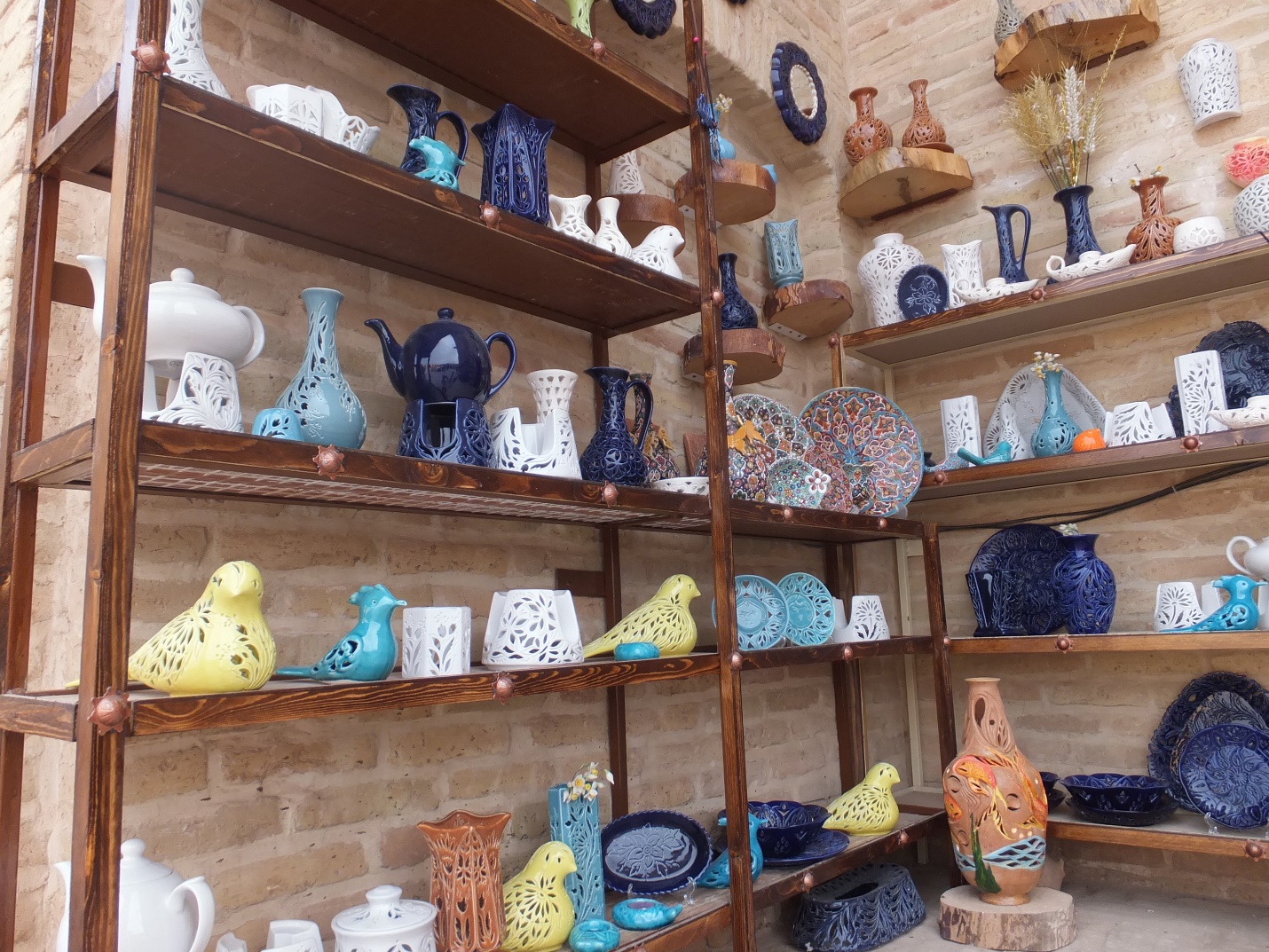 زیلو بافی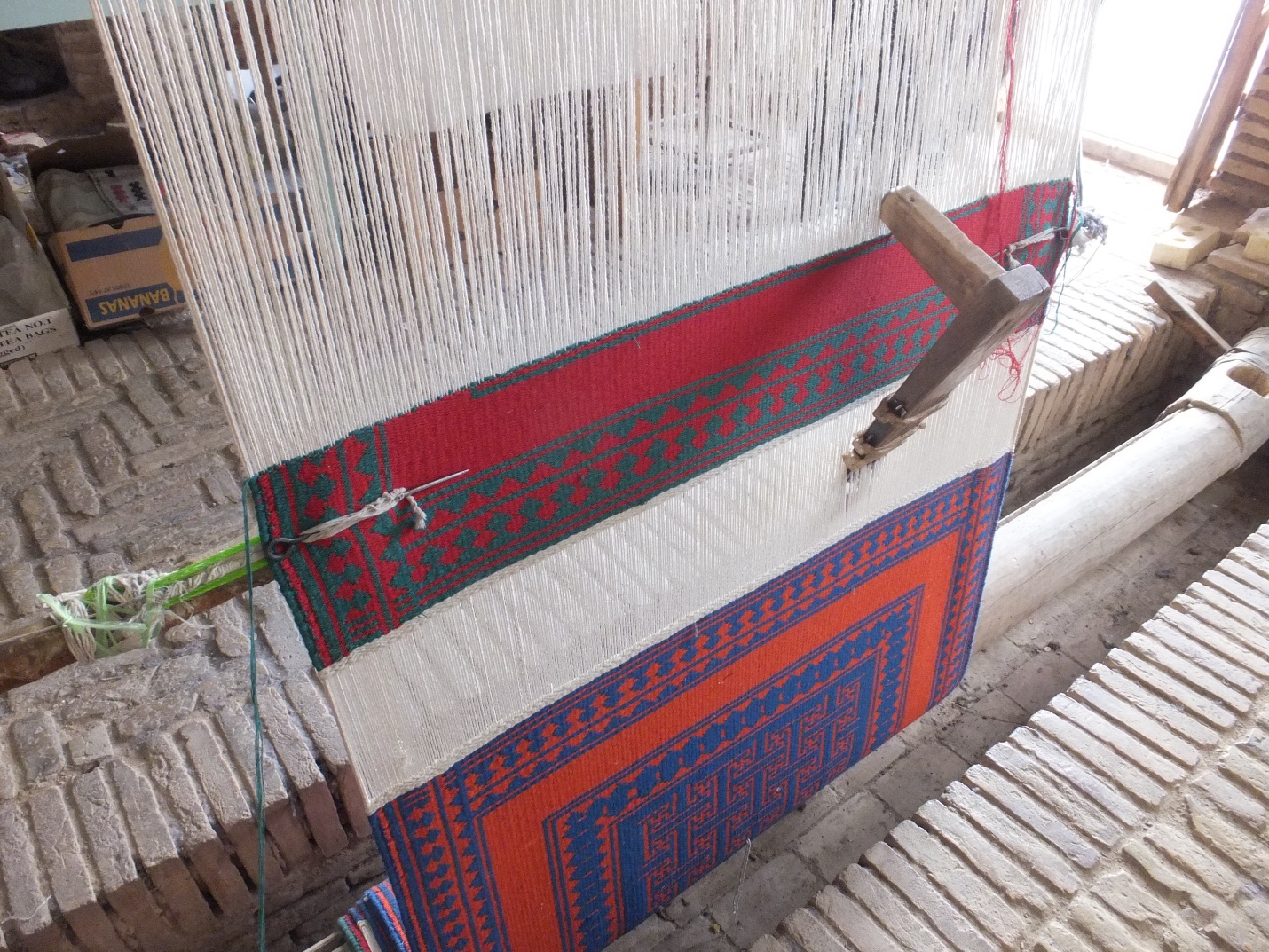 نمونه ای از شال های یزدی و دارایی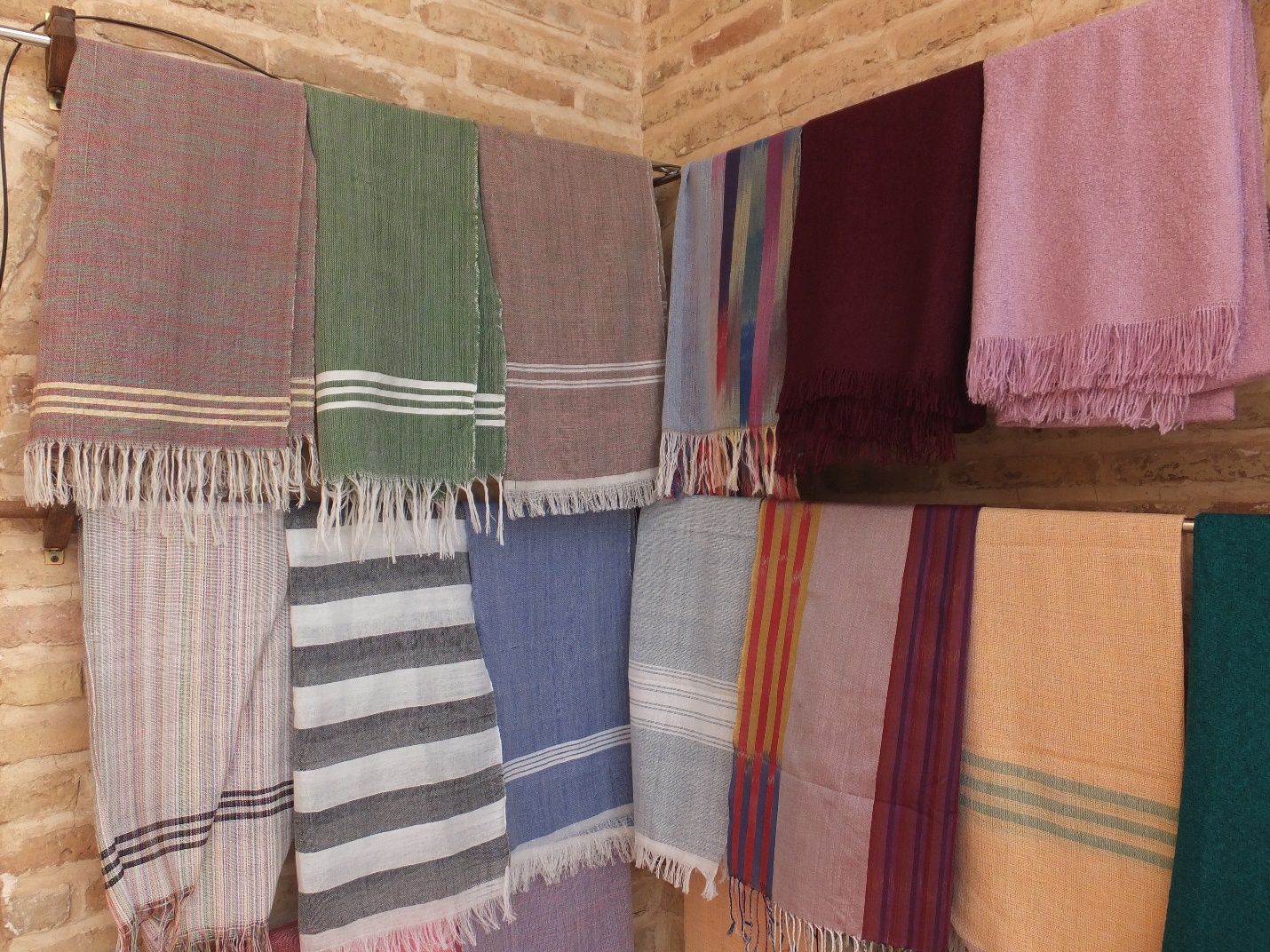 سفال میبد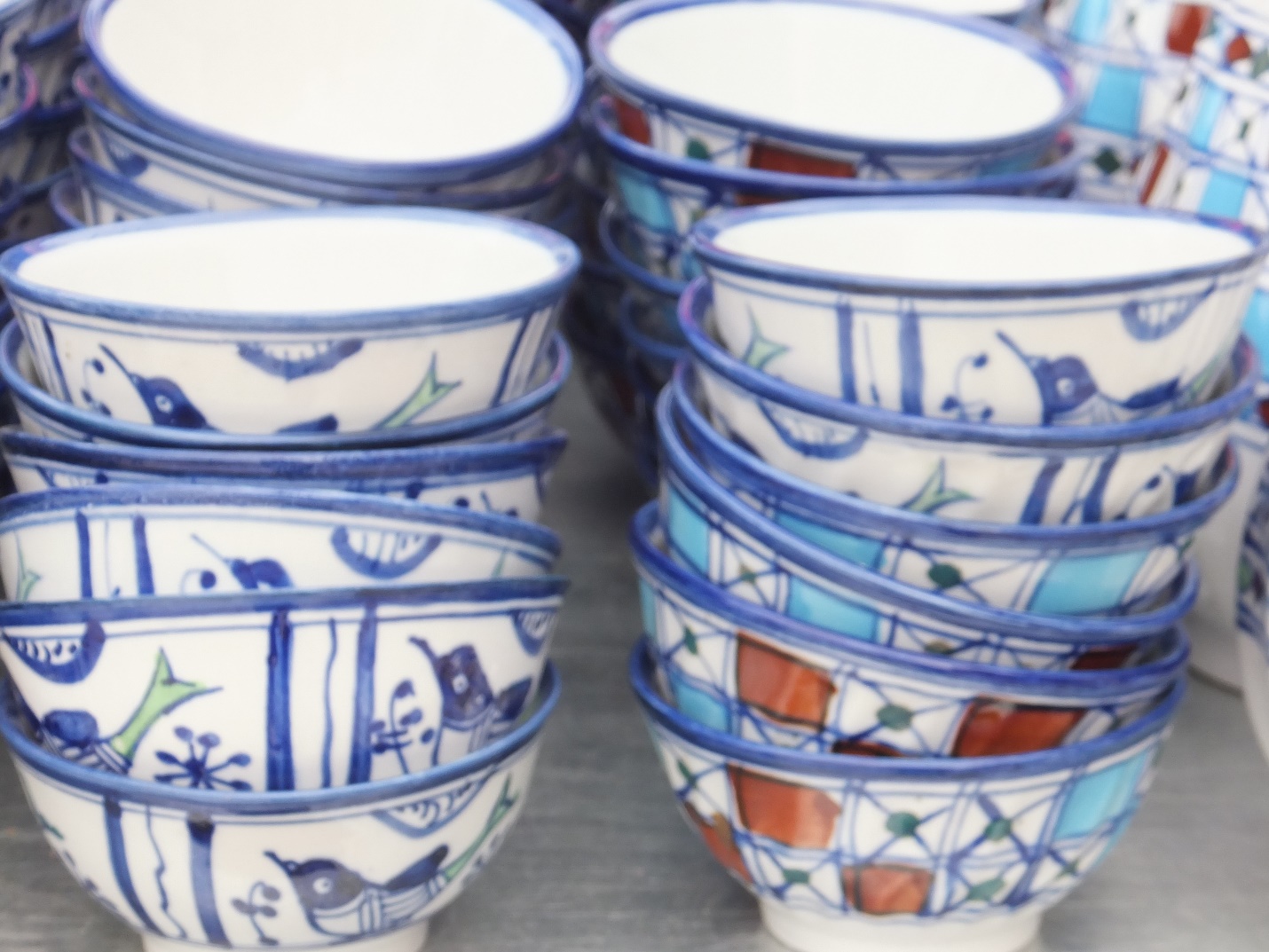 بافت دستی پارچه کاربافی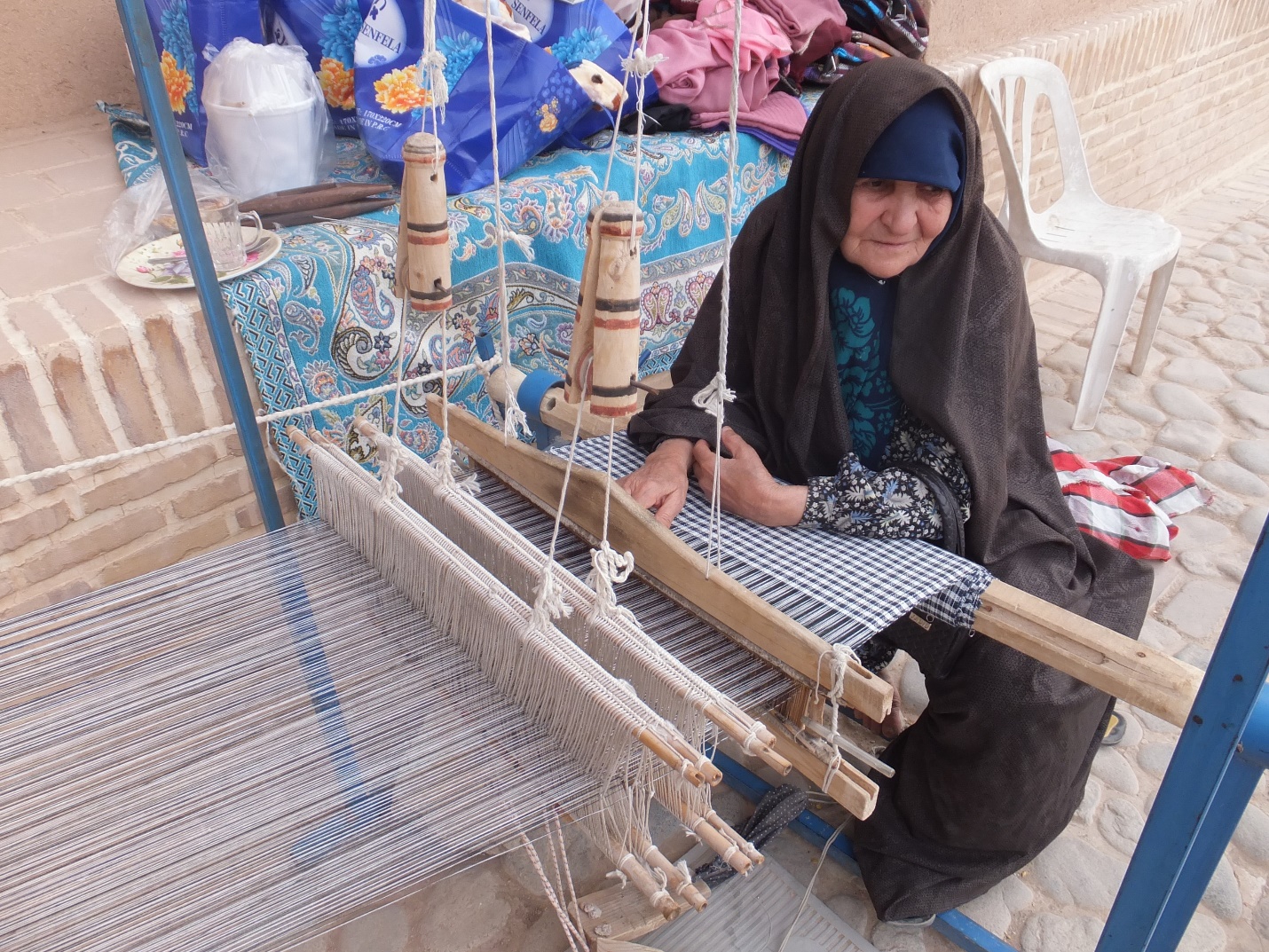 سفال یزد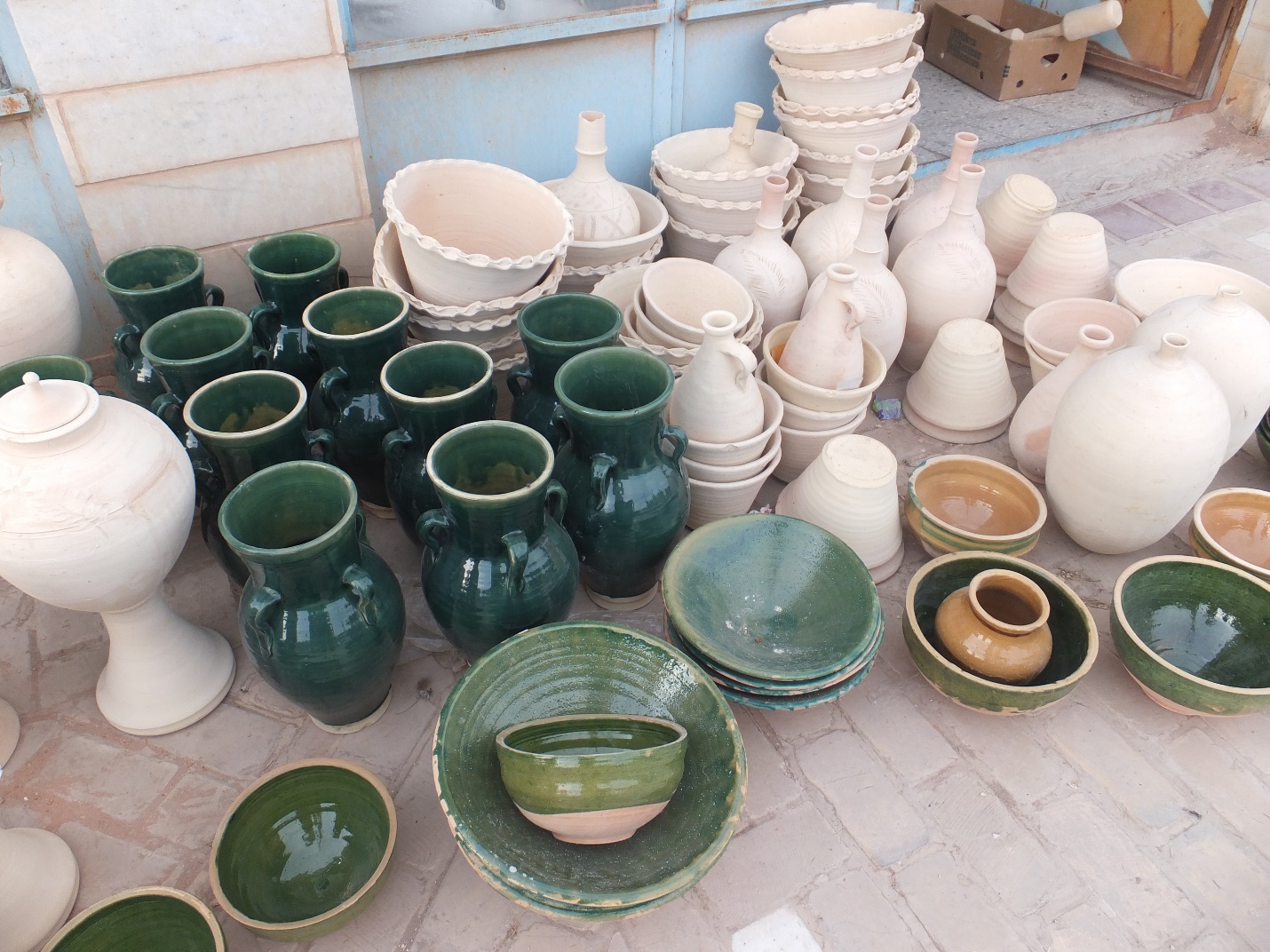 سردر مغازه گلیم بافی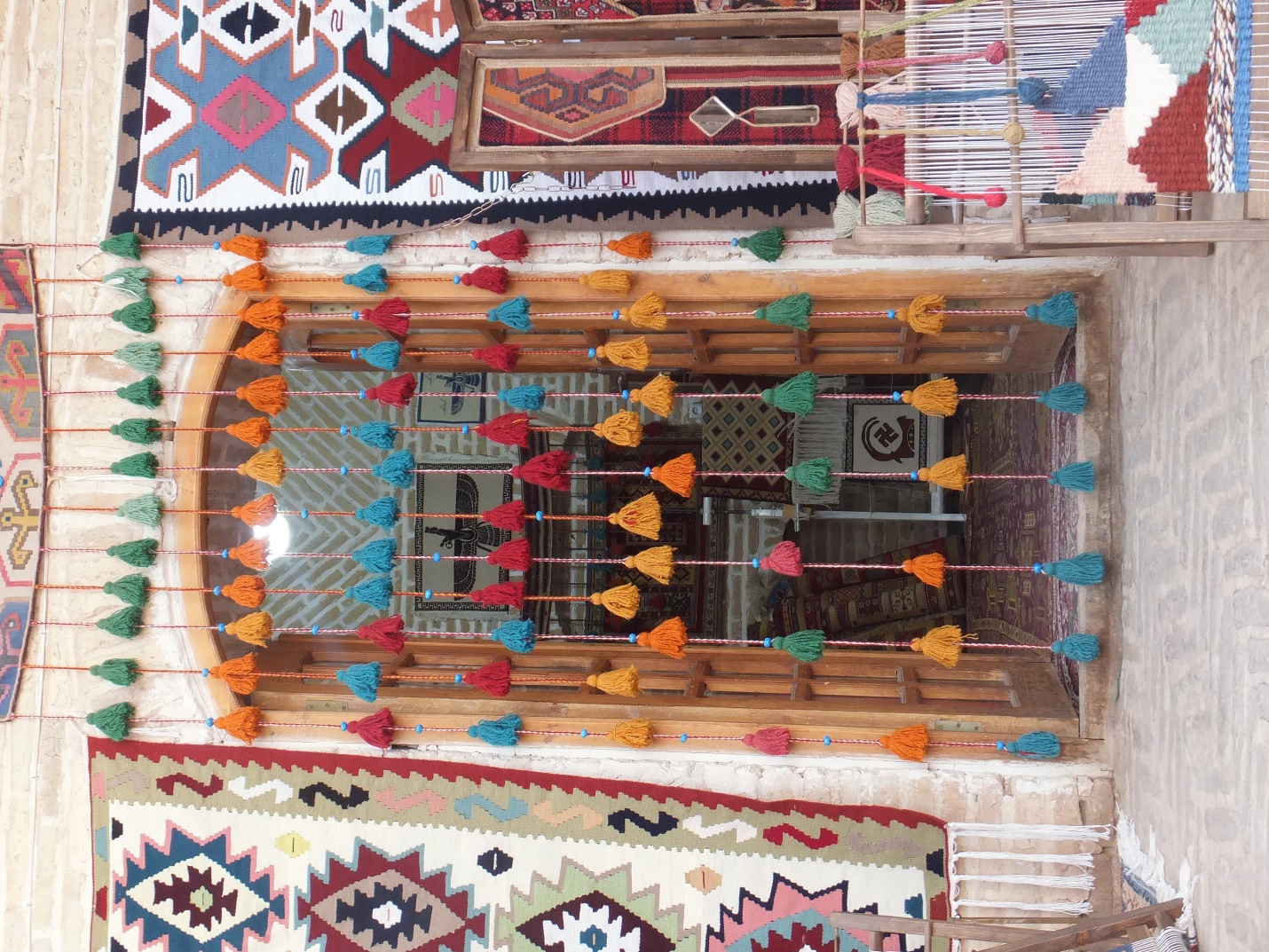 